13 января 2022 года в ГКОУ РО Пролетарской школе-интернате прошлоV плановое заседание педагогического совета по теме:«Популяризация чтения в молодежной среде».Повестка педсовета:Привлечение молодёжи к чтению посредством организации новых форматов проведения свободного времени.Итоги II четверти.Утверждение графика отпусков работников образовательного учреждения на 2022 год.                 Окончена II четверть, а значит, пришло время собраться всем коллективом на заседании очередного педагогического совета, чтобы обсудить ряд актуальных вопросов, подвести итоги прошедшей учебной четверти, наметить пути перспективного развития на будущее и поделиться накопленным личным педагогическим опытом. 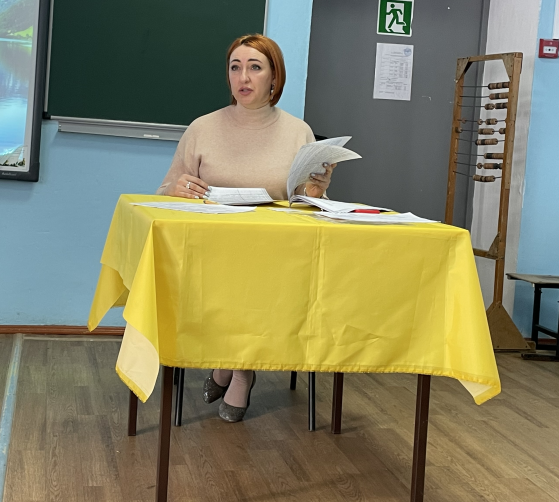                  В начале заседания педагогического совета с приветственным словом выступила директор школы-интерната Грачева Евгения Васильевна.                 Состоялось награждение педагога Осначева Ивана Михайловича Почетной Грамотой Министерства Просвещения Российской Федерации. 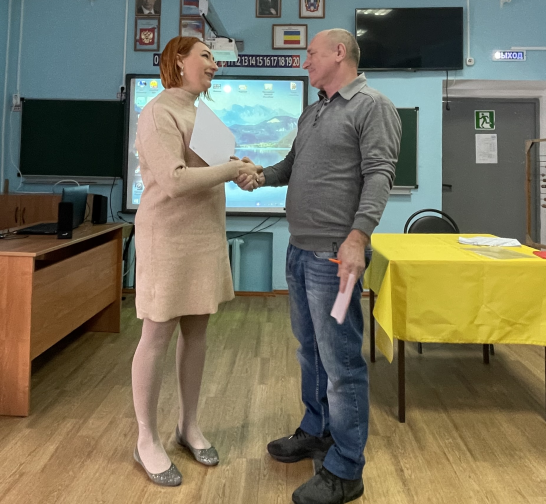                  По первому вопросу: «Привлечение молодежи к чтению посредством организации новых форматов проведения свободного времени» выступили педагоги:             -Воловая Елена Геннадьевна с видео-докладом, в котором осветила следующие цели и задачи библиотеки: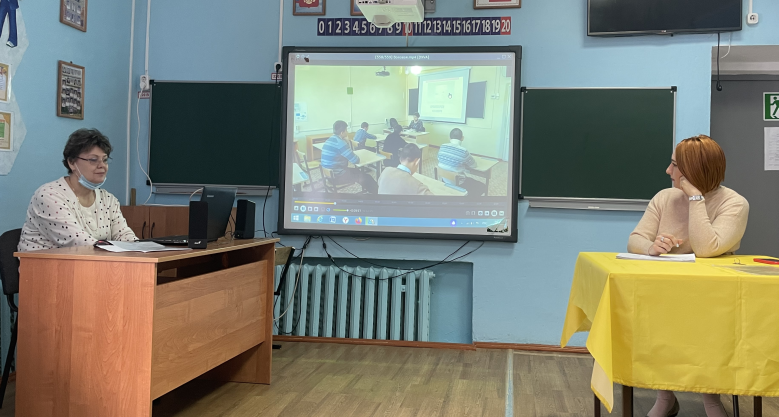 1. Обеспечение учебно-воспитательного процесса и самообразования;2. Формирование у школьников культуры чтения;3.Содействие воспитанию гармонично развитой личности;4. Ведение планомерной деятельности по пропаганде книги, воспитанию культуры чтения, бережного отношения к книге.               Также, Елена Геннадьевна рассказала об актуальных акциях и книжных выставках, проходящих в школе-интернате.              -Куцева Людмила Владимировна выступила с докладом, в котором рассказала о главных задачах ее педагогической деятельности, и назвала основной принцип работы – это  «тесное взаимодействие с библиотекой».            Людмила Ивановна поделилась собственно разработанной системой в области подготовки юного читателя: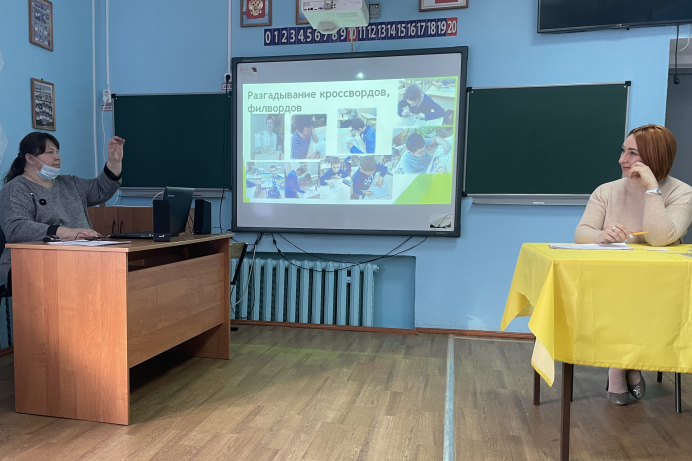 Организация в библиотеке «творческого чтения»;Осуществление совместных проектов, мероприятий, акций;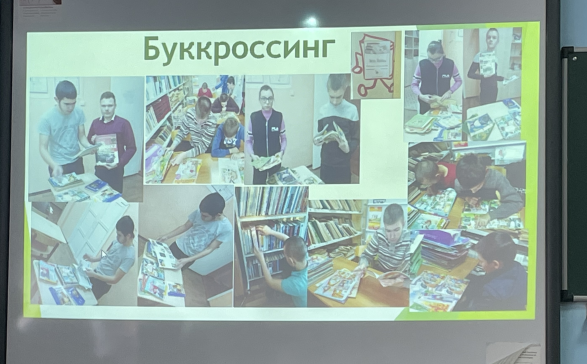 Разработка перечня литературы для внеклассных чтений;Тематические книжные выставки;Презентации книг;Проведение литературных игр;Библиотечные и информационные часы;Организация энциклопедических часов.              - Войнова Ирина Павловна выступила с сообщением, в котором затронула проблему «трансформации читательских интересов приоритетов» и отношения к чтению у современной молодежи. Упомянула о главной задаче «Национальной программы поддержки и развития чтения» (принятой Правительством РФ в 2007 году), звучит она следующим образом: «Вызвать у подрастающего поколения интерес к чтению и вернуть в ранг активных читателей многочисленные группы сравнительно образованных работающих россиян, которые определяют настоящее России».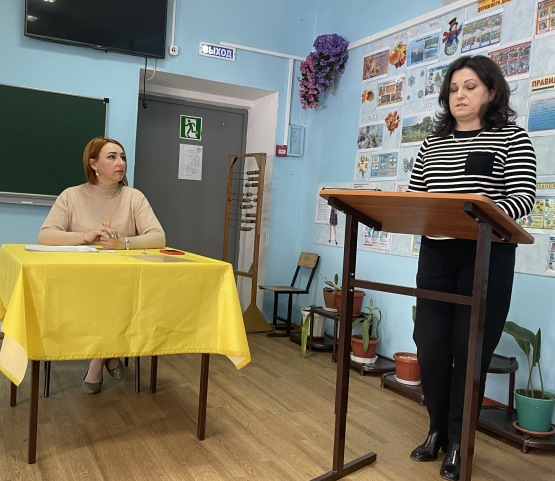                  Также, Ирина Павловна поделилась личным опытом, а именно методами и приемами, которые способствуют привлечению школьников к чтению.Постановили: Принять к сведению методики по привлечению молодежи к чтению и использовать в работе с детьми. Активно использовать в процессе обучения школьную газету, которая размещается на сайте школы-интерната. По второму вопросу: «Итоги II четверти» выступил заместитель директора по УВР Поляничко Алексей Николаевич: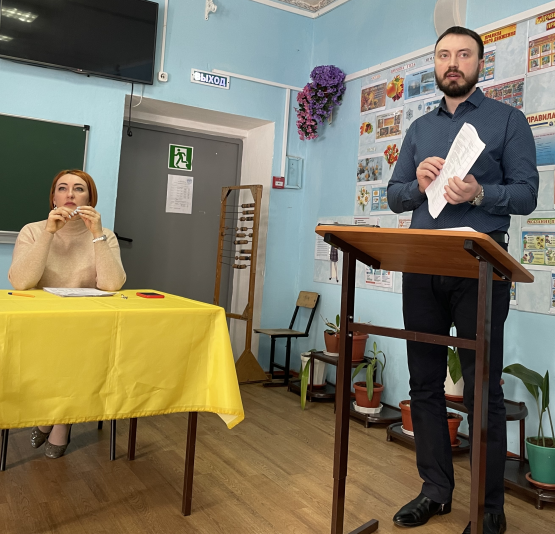            Алексей Николаевич проанализировал степень обученности детей, качествоуспеваемости в процентном соотношениипо сравнению с прошлым годом.           Были озвучены фамилии детей, достойных поощрения.           Так же, был приведен сравнительный анализ пропусков уроков по болезни, неуважительнойпричине, сравнительно с итогами II четверти прошлого года. В динамике отмечено значительное снижение пропусков занятий.            В конце выступления АлексейНиколаевич подвёл итог работы педагоговза четверть.Постановили: Анализ результатов обучения по итогам II четверти 2021-2022 года принять к сведению. Педагогам продолжить работу и выйти на более высокий уровень успеваемости учащихся.По третьему вопросу: «Утверждение графика отпусков работников образовательного учреждения на 2022 год» выступила директор школы-интерната Грачева Евгения Васильевна:           Был рассмотрен вопрос предоставления ежегодных оплачиваемых отпусков работников школы-интерната на 2022 год. 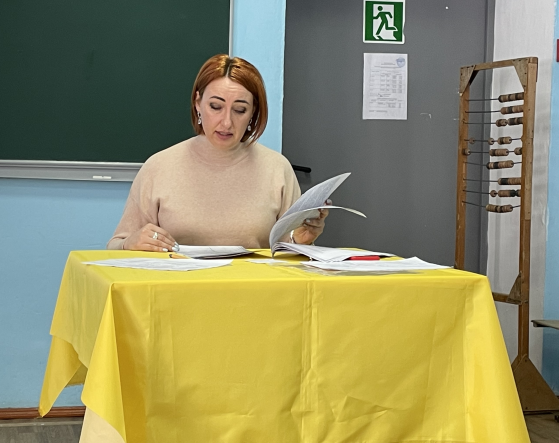 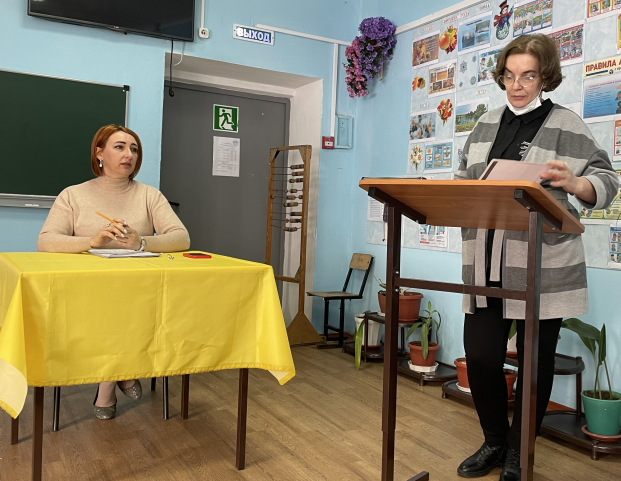 В заключение выступила заместитель директора по ВР Безуглова Алла Степановна с вопросом об образовательных проектах, в частности «Краеведческий проект» и напомнила, что 2022 год является «годом нематериального культурного наследия народов России». Заседание педагогического совета было проведено в полном соответствии стребованиями санитарно-эпидемиологического законодательства в условияхнедопущения распространения новой короновирусной инфекции COVID-19.Информацию подготовила педагог-психолог Сидоренко Ю.А.